Экспертное заключениена проект постановления администрации Петропавловск-Камчатского городского округа «О внесении изменений в постановление администрации Петропавловск-Камчатского городского округа от 31.10.2013 № 3183 «Об утверждении муниципальной программы «Энергоэффективность, развитие энергетики и коммунального хозяйства, обеспечение жителей Петропавловск-Камчатского городского округа коммунальными услугами, услугами по благоустройству территории и охрана окружающей среды»06 октября 2015 года	                                                                      № 01-07/38-03/эНастоящее экспертное заключение подготовлено главным специалистом-экспертом Контрольно-счетной палаты Петропавловск-Камчатского городского округа Т.Н.Малютиной на основании статьи 2 Положения о Контрольно-счётной палате Петропавловск-Камчатского городского округа, статьи 9 Федерального закона от 07.02.2011 № 6-ФЗ, статьи 10 решения Городской Думы Петропавловск-Камчатского городского округа от 27.12.2009 №173-нд.Представленный на экспертизу проект постановления администрации Петропавловск-Камчатского городского округа «О внесении изменений в постановление администрации Петропавловск-Камчатского городского округа от 31.10.2013 № 3183 «Об утверждении муниципальной программы «Энергоэффективность, развитие энергетики и коммунального хозяйства, обеспечение жителей Петропавловск-Камчатского городского округа коммунальными услугами, услугами по благоустройству территории и охрана окружающей среды» разработан Комитетом городского хозяйства администрации Петропавловск-Камчатского городского округа.Согласно проекту, изменения, вносимые в постановление администрации Петропавловск-Камчатского городского округа от 31.10.2013 № 3183, обусловлены уточнением объёмов финансирования на реализацию мероприятий муниципальной программы на период 2016-2017 годов и внесением объемов финансирования по 2018 году.Так, по результатам рассмотрения представленного проекта, установлено следующее:Таблица № 1(тыс. руб.)Из вышеприведенного анализа следует, что общий объем финансирования рассматриваемого проекта постановления за 2014-2018 годы по сравнению с утвержденными бюджетными ассигнованиями за 2014-2017 годы увеличился на 1758384,8 тыс. рублей или 24,3 % и по годам распределился следующим образом:в 2015 году изменений общего объема финансирования не планируется;в 2016 году планируется уменьшить объёмы финансирования из бюджета городского округа на сумму 19529,7 тыс. рублей;в 2017 году планируется уменьшить объёмы финансирования из бюджета городского округа на сумму131269,5 тыс. рублей;в 2018 году впервые планируются объемы финансирования в сумме 1909184,0 тыс. рублей, в том числе: краевой бюджет - 741982,0 тыс. рублей, бюджет городского округа - 1167202,0 тыс. рублей.Необходимо отметить, что согласно Постановлению администрации Петропавловск-Камчатского городского округа от 05.08.2015 № 1844 «О внесении изменений в постановление администрации Петропавловск-Камчатского городского округа от 27.06.2013 №1840 «О разработке и реализации муниципальных программ Петропавловск-Камчатского городского округа» продлеваются сроки реализации муниципальной программы до 2018 года. В связи с этим, в проекте постановления впервые планируются объемы финансирования на 2018 год в сумме 1909184,0 тыс. рублей.Объёмы финансирования муниципальной программы по 2015-2017 годам, утвержденных ранее соответствуют показателям бюджета Петропавловск-Камчатского городского округа на 2015 год и плановый период 2016-2017 годов. Анализ планируемых корректировок в 2016 году в разрезе подпрограмм, показал следующее:Таблица № 2(тыс. руб.)Из Таблицы № 2 следует, что корректировка объёмов финансирования 2016 года по подпрограммам произведена следующим образом:Подпрограмма «Энергосбережение и повышение энергетической эффективности» увеличены объёмы финансирования на общую сумму 12524,6 тыс. рублей (1,8%), в том числе:6566,8 тыс. рублей (52,4%) на предоставление социальных гарантий и мер социальной поддержки населения;3416,9 тыс. рублей (27,3%) на установку индивидуальных приборов учета на объектах муниципального жилищного фонда и в жилых помещениях, находящихся в собственности граждан, признанных в установленном порядке малоимущими, узлов учета тепловой энергии на источниках тепло-, водоснабжения на отпуск коммунальных ресурсов;2540,9 тыс. рублей (20,3%) на обеспечение реализации муниципальных услуг и функций, в том числе по выполнению государственных полномочий Камчатского края (содержание муниципальных учреждений городского округа).Подпрограмма «Модернизация жилищно-коммунального хозяйства» уменьшены объёмы финансирования на общую сумму 10383,1 тыс. рублей (7,8%) за счёт:увеличения объёмов финансирования на 10557,7 тыс. рублей, в том числе:8041,7 тыс. рублей (76,2%) на устройство ограждений объектов и территорий городского округа (зон санитарной охраны водозабора и резервуаров чистой воды; лицензионная деятельность предприятия с целью добычи питьевых подземных вод для водоснабжения городского округа);1616,0 тыс. рублей (15,3%) на содержание, капитальный и текущий ремонт объектов водоснабжения и водоотведения (компенсация расходов по замене ветхих инженерных сетей водоснабжения);900,0 тыс. рублей (8,5%) на специализированные работы, услуги (межевание, кадастровые работы, оценка, охрана, энергоаудит, страхование);уменьшения объёмов финансирования на 20940,8тыс. рублей, в том числе:19324,8 тыс. рублей (92,3%) на осуществление капитальных вложений в объекты водоснабжения и водоотведения;1294,1 тыс. рублей (6,2%) на содержание, капитальный и текущий ремонт объектов водоснабжения и водоотведения (приобретение и установка резервных источников электроснабжения и плавных пусков на объектах водоснабжения; установка системы SCADA для получения оперативной информации о состоянии напоров и расходов в распределительных сетях водоснабжения городского округа);321,9 тыс. рублей (1,5%) на организацию учета потребления коммунальных ресурсов.Подпрограмма «Комплексное благоустройство Петропавловск-Камчатского городского округа» уменьшены объёмы финансирования на общую сумму 20153,4 тыс. рублей (2,0%) за счёт:увеличения объёмов финансирования на 34860,7 тыс. рублей, в том числе:17896,1 тыс. рублей (51,3%) на благоустройство мест массового отдыха горожан (содержание биотуалетов, содержание объектов ландшафтной архитектуры, освещение объектов внешнего благоустройства);14139,4 тыс. рублей (40,6%) на содержание, капитальный и текущий ремонт автомобильных дорог общего пользования, внутриквартальных дорог, придомовых проездов и дорожной инфраструктуры;1503,3 тыс. рублей (4,3%) на содержание, капитальный, текущий ремонт объектов нежилого фонда муниципальной собственности (ремонт фасадов муниципальных бюджетных учреждений, обеспечение сохранности муниципального имущества);996,4 тыс. рублей (2,9%) на организацию муниципальных мероприятий (смотры, конкурсы, фестивали, выставки, ярмарки, семинары, круглые столы, соревнования, праздничные мероприятия, гуляния, субботники, учения);325,5 тыс. рублей (0,9%) на приобретение в муниципальную собственность и установку объектов движимого имущества;уменьшения объёмов финансирования на 55014,1 тыс. рублей, в том числе:33987,6 тыс. рублей (61,8%) на содержание, капитальный и текущий ремонт и установку объектов благоустройства (подпорные стенки, лестничные переходы, детские площадки);13698,0 тыс. рублей (24,9%) на содержание, капитальный и текущий ремонт и устройство линий наружного уличного освещения;4652,2 тыс. рублей (8,5%) на обеспечение реализации муниципальных услуг и функций, в том числе по выполнению государственных полномочий Камчатского края (содержание муниципальных учреждений городского округа);2498,7 тыс. рублей (4,5%) на организацию ритуальных услуг и содержание мест захоронения (организация вывоза тел умерших и погибших граждан городского округа);177,6 тыс. рублей (0,3%) на содержание лесных зон городского округаПодпрограмма «Ликвидация экологического ущерба от накопленного объёма бытовых и промышленных отходов» уменьшены объёмы финансирования на общую сумму 2804,9 тыс. рублей (11,1%), в том числе:2790,5 тыс. рублей (99,5%) на сбор, вывоз, утилизацию отходов и санитарную обработку;14,4 тыс. рублей (0,5%) на организацию муниципальных мероприятий (смотры, конкурсы, фестивали, выставки, ярмарки, семинары, круглые столы, соревнования, праздничные мероприятия, гуляния, субботники, учения, чествования);Подпрограмма «Обеспечение реализации муниципальной программы» увеличены объёмы финансирования на общую сумму 1287,0 тыс. рублей (3,8%) на обеспечение исполнения мероприятий программ и полномочий органов администрации городского округа, в том числе выполнение государственных полномочий Камчатского края (содержание органов администрации городского округа).Анализ планируемых корректировок в 2017 году в разрезе подпрограмм, показал следующее:Таблица № 3(тыс. руб.)Из Таблицы № 3 следует, что корректировка объёмов финансирования 2017 года по подпрограммам произведена следующим образом:Подпрограмма «Энергосбережение и повышение энергетической эффективности» уменьшены объёмы финансирования на общую сумму 21910,6 тыс. рублей (3,1%) за счет:увеличения объёмов финансирования на 20089,4 тыс. рублей, в том числе:13790,3 тыс. рублей (68,6%) на предоставление социальных гарантий и мер социальной поддержки населения;3758,1 тыс. рублей (18,7%) на проведение мероприятий по установке индивидуальных приборов учета на объектах муниципального жилищного фонда и в жилых помещений, находящихся в собственности граждан, признанных в установленном порядке малоимущими, узлов учета тепловой энергии на источниках тепло-, водоснабжения на отпуск коммунальных ресурсов;2541,0 тыс. рублей (12,7%) на обеспечение реализации муниципальных услуг и функций, в том числе по выполнению государственных полномочий Камчатского края (содержание муниципальных учреждений городского округа);уменьшение объёмов финансирования на 42000,0 тыс. рублей на содержание, капитальный, текущий ремонт объектов нежилого фонда муниципальной собственности.Подпрограмма «Модернизация жилищно-коммунального хозяйства» уменьшены объёмы финансирования на общую сумму 14881,7 тыс. рублей (10,6%) за счёт:увеличения объёмов финансирования на сумму 8033,9 тыс. рублей на устройство ограждений зон санитарной охраны водозаборов и резервуаров чистой воды;уменьшения объёмов финансирования на сумму 22915,6 тыс. рублей на осуществление капитальных вложений в объекты водоснабжения и водоотведения.Подпрограмма «Комплексное благоустройство Петропавловск-Камчатского городского округа» уменьшены объёмы финансирования на общую сумму 99210,0 тыс. рублей (9,2%) за счёт:увеличения объёмов финансирования на 1752,4 тыс. рублей, в том числе:1199,8 тыс. рублей (68,5%) на содержание, капитальный, текущий ремонт объектов нежилого фонда муниципальной собственности;542,3 тыс. рублей (30,9%) на приобретение в муниципальную собственность и установку объектов движимого имущества;10,3 тыс. рублей (0,6%) на организацию муниципальных мероприятий (смотры, конкурсы, фестивали, выставки, ярмарки, семинары, круглые столы, соревнований, праздничные мероприятия, гуляния, субботники, учения, чествования);уменьшения объёмов финансирования на 100962,4 тыс. рублей, в том числе:42320,1 тыс. рублей (41,9%) на содержание, капитальный и текущий ремонт автомобильных дорог общего пользования, внутриквартальных дорог, придомовых проездов и дорожной инфраструктуры;33398,6 тыс. рублей (33,1%) на содержание, капитальный, текущий ремонт и установка объектов благоустройства;11710,7 тыс. рублей (11,6%) на содержание, капитальный и текущий ремонт и устройство линий наружного уличного освещения (выполнение проектных работ на устройство и ремонт сетей наружного уличного освещения, устройство и ремонт линий наружного освещения);5132,6 тыс. рублей (5,1%) на обеспечение реализации муниципальных услуг и функций, в том числе по выполнению государственных полномочий Камчатского края (содержание муниципальных учреждений городского округа);3510,1 тыс. рублей (3,5%) на организация ритуальных услуг и содержание мест захоронения;2975,4 тыс. рублей (2,9%) на благоустройство мест массового отдыха горожан;959,1 тыс. рублей (1,0%) на благоустройство объектов и территорий городского округа;604,5 тыс. рублей (0,6%) на освобождение земельных участков от самовольно установленных объектов движимого имущества;351,3 тыс. рублей (0,3%) на содержание лесных зон городского округа.Подпрограмма «Ликвидация экологического ущерба от накопленного объёма бытовых и промышленных отходов» увеличены объёмы финансирования на общую сумму 3412,9 тыс. рублей (17,7%) за счет:увеличения объёмов финансирования на 3479,1 тыс. рублей на сбор, вывоз, утилизацию отходов и санитарную обработку;уменьшения объёмов финансирования на 66,2 тыс. рублей на организацию муниципальных мероприятий (смотры, конкурсы, фестивали, выставки, ярмарки, семинары, круглые столы, соревнования, праздничные мероприятия, гуляния, субботники, учения, чествования).Подпрограмма «Обеспечение реализации муниципальной программы» увеличены объёмы финансирования на общую сумму 1319,9 тыс. рублей (3,9%) на обеспечение исполнения мероприятий программ и полномочий органов администрации городского округа, в том числе выполнение государственных полномочий Камчатского края (содержание органов администрации городского округа).	Анализ впервые планируемых объемов финансирования на 2018 год в сумме 1909184,0 тыс. рублей в разрезе подпрограмм показал следующее:На подпрограмму «Энергосбережение и повышение энергетической эффективности» планируются объемы финансирования на общую сумму 687011,7 тыс. рублей (36,0%), в том числе:626391,4 тыс. рублей (91,2%) на организацию предоставления мер муниципальной социальной поддержки граждан при оплате жилого помещения и коммунальных услуг отдельной категории граждан, проживающих на территории городского округа.54574,3 тыс. рублей (8,0%) на обеспечение реализации муниципальных услуг и функций, в том числе по выполнению государственных полномочий Камчатского края (содержание муниципальных учреждений городского округа);6046,0 тыс. рублей (0,8%) на проведение мероприятий по установке индивидуальных приборов учета на объектах муниципального жилищного фонда и в жилых помещениях, находящихся в собственности граждан, признанных в установленном порядке малоимущими, узлов учета тепловой энергии на источниках тепло-, водоснабжения на отпуск коммунальных ресурсов.На подпрограмму «Модернизация жилищно-коммунального хозяйства» планируются объемы финансирования на общую сумму 190950,1 тыс. рублей (10,0%), в том числе: 173596,0 тыс. рублей (90,9%) на осуществление капитальных вложений в объекты водоснабжения и водоотведения;8312,7 тыс. рублей (4,4%) на устройство ограждений зон санитарной охраны водозаборов и резервуаров чистой воды;6384,2 тыс. рублей (3,3%) на реконструкцию тепловых сетей в рамках перевода жилых домов на централизованное горячее водоснабжение, в том числе проектные работы;1915,6 тыс. рублей (1,0%) на содержание, капитальный, текущий ремонт объектов водоснабжения и водоотведения;741,6 тыс. рублей (0,4%) на содержание, капитальный, текущий ремонт объектов теплоснабжения и электроснабжения.На подпрограмму «Комплексное благоустройство Петропавловск-Камчатского городского округа» планируются объемы финансирования на общую сумму 973422,3 тыс. рублей (51,0%), в том числе:641164,9 тыс. рублей (65,9%) на содержание автомобильных дорог общего пользования местного значения и площадок для складирования снега;85561,9 тыс. рублей (8,8%) на обеспечение реализации муниципальных услуг и функций, в том числе по выполнению государственных полномочий Камчатского края;59461,0 тыс. рублей (6,1%) на благоустройство мест массового отдыха горожан (содержание биотуалетов и объектов ландшафтной архитектуры, освещение объектов внешнего благоустройства);57790,5 тыс. рублей (5,9%) на содержание, капитальный, текущий ремонт и установку объектов благоустройства;38666,0 тыс. рублей (4,0%) на мероприятия по улично-дорожному освещению автомобильных дорог общего пользования, в том числе текущий ремонт, техническое обслуживания и электроснабжение;20330,8 тыс. рублей (2,1%) на организацию муниципальных мероприятий (смотры, конкурсы, фестивали, ярмарки, гуляния, субботники, учения);20107,7 тыс. рублей (2,1%) на благоустройство объектов и территорий городского округа (озеленение и ландшафтное оформление территорий городского округа, выращивание цветочной рассады, высадка рассады, подготовка и содержание цветников);16966,4 тыс. рублей (1,7%) на организацию ритуальных услуг и содержание мест захоронению;15835,9 тыс. рублей (1,6%) на содержание, капитальный, текущий ремонт объектов нежилого фонда муниципальной собственности;11853,1 тыс. рублей (1,2%) на освобождение земельных участков от самовольно установленных объектов движимого имущества;3229,0 тыс. рублей (0,3%) на содержание лесных зон городского округа;2455,1 тыс. рублей (0,3%) на приобретение в муниципальную собственность и установку объектов движимого имущества.На подпрограмму «Ликвидация экологического ущерба от накопленного объёма бытовых и промышленных отходов» планируются объемы финансирования на общую сумму 22680,3 тыс. рублей (1,2%), в том числе:21352,9 тыс. рублей (94,1%) на сбор, вывоз, утилизацию отходов и санитарную обработку;1327,4 тыс. рублей (5,9%) на организацию субботников на территории городского округа.На подпрограмму «Обеспечение реализации муниципальной программы» планируются объемы финансирования на общую сумму 35119,5 тыс. рублей (1,8%) на обеспечение исполнения мероприятий программ и полномочий органов администрации городского округа, в том числе выполнение государственных полномочий Камчатского края (содержание органов администрации городского округа).В соответствии с изменениями, вносимыми в перечень мероприятий и объёмы финансирования, разработчиком проекта осуществлены корректировки целевых индикаторов и текстовой части программы.Таким образом, рассмотрев проект постановления администрации Петропавловск-Камчатского городского округа «О внесении изменений в постановление администрации Петропавловск-Камчатского городского округа от 31.10.2013 № 3183 «Об утверждении муниципальной программы «Энергоэффективность, развитие энергетики и коммунального хозяйства, обеспечение жителей Петропавловск-Камчатского городского округа коммунальными услугами, услугами по благоустройству территории и охрана окружающей среды» Контрольно-счётная палата считает вносимые изменения обоснованными.На основании вышеизложенного КСП установила, что предлагаемый проект Постановления не содержит существенных замечаний и нарушений, требующих устранения.АудиторКонтрольно-счётной палатыПетропавловск-Камчатского городского округа	                                                                      Э. П. Тарасик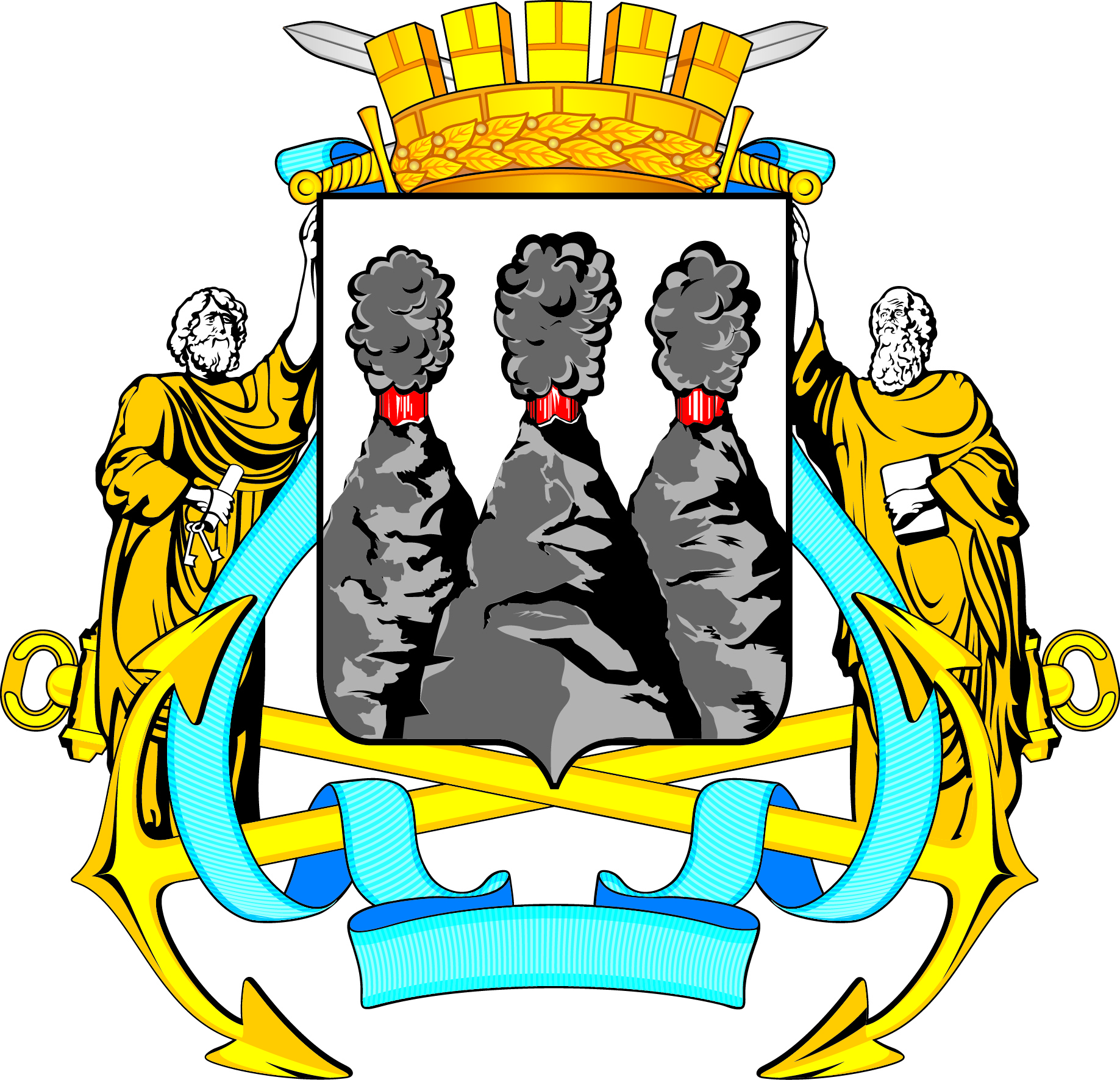 КОНТРОЛЬНО-СЧЁТНАЯ ПАЛАТАПетропавловск-Камчатского городского округаСоветская ул., д.22, Петропавловск-Камчатский, 683000 тел. (4152) 23-52-51№Наименование показателя20142015201620172018Всего1Общая сумма объёмов финансирования, утверждённая Постановлением Администрации ПКГО от 31.10.2013 № 31831 064 339,72 283 233,81 909 377,91 966 821,70,07 223 773,1В том числе:1)Краевой бюджет719 709,7907 436,1676 606,4676 579,00,02 980 331,22)Бюджет городского округа343 286,61 375 797,71 232 771,51 290 242,70,04 242 098,53)Внебюджетный источник1 343,40,00,00,00,01 343,42Общая сумма объёмов финансирования по проекту постановления1 064 339,72 283 233,81 889 848,21 835 552,21 909 184,08 982 157,9В том числе:1)Краевой бюджет719 709,7907 436,1676 606,4676 579,0741 982,03 722 313,22)Бюджет городского округа343 286,61 375 797,71 213 241,81 158 973,21 167 202,05 258 501,33)Внебюджетный источник1 343,40,00,00,00,01 343,43Отклонение (стр.2-стр.1)0,00,0- 19 529,7- 131 269,51 909 184,01 758 384,84В т. ч. (по отклонению):1)Краевой бюджет0,00,00,00,0741 982,0741 982,02)Бюджет городского округа0,00,0- 19 529,7- 131 269,51 167 202,01 016 402,83)Внебюджетный источник0,00,00,00,00,00,0№Наименование показателяПостановление Администрации ПКГО от 31.10.2013 № 3183 Проект ПостановленияОтклонениеОтклонение№Наименование показателяПостановление Администрации ПКГО от 31.10.2013 № 3183 Проект ПостановленияСумма% 12345=4-36=5:3*100%1Энергосбережение и повышение энергетической эффективности705 520,5718 045,1+ 12 524,6(+ 1,8%)2Модернизация жилищно-коммунального хозяйства132 401,1122 018,0- 10 383,1(- 7,8%)3Комплексное благоустройство ПКГО1 012 333,0992 179,6- 20 153,4(- 2,0)4Ликвидация экологического ущерба от накопленного объёма бытовых и промышленных отходов25 289,722 484,8- 2 804,9(- 11,1%)5Обеспечение реализации мероприятий муниципальной программы33 833,735 120,7+ 1 287,0(+ 3,8%)Всего:1 909 378,01 889 848,2- 19 529,8(- 1,0)№Наименование показателяПостановление Администрации ПКГО от 31.10.2013 № 3183 Проект ПостановленияОтклонениеОтклонение№Наименование показателяПостановление Администрации ПКГО от 31.10.2013 № 3183 Проект ПостановленияСумма% 12345=4-36=5:3*100%1Энергосбережение и повышение энергетической эффективности700 688,5678 777,9- 21 910,6(- 3,1%)2Модернизация жилищно-коммунального хозяйства139 916,0125 034,3- 14 881,7(- 10,6%)3Комплексное благоустройство ПКГО1 072 983,4973 773,4- 99 210,0(- 9,2%)4Ликвидация экологического ущерба от накопленного объёма бытовых и промышленных отходов19 267,422 680,3+ 3 412,9(+ 17,7%)5Обеспечение реализации мероприятий муниципальной программы33 966,435 286,3+ 1 319,9(+ 3,9%)Всего:1 966 821,71 835 552,2- 131 269,5(- 6,7%)